Конвекционная печь «ФОТОН» 4.5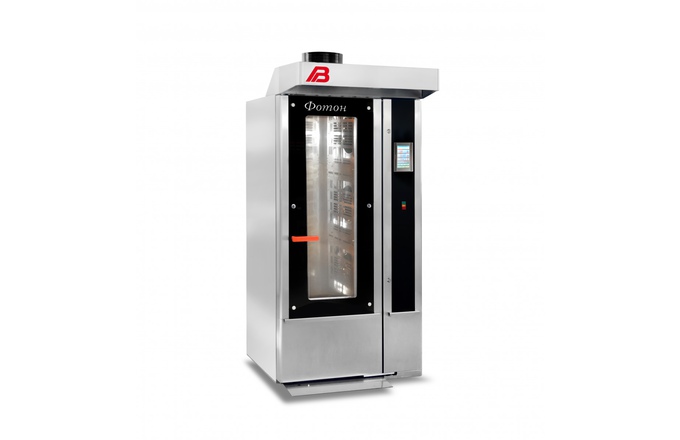 Технические характеристики  Печь конвекционная «Фотон» 4.5 предназначена для  интенсивной эксплуатации на предприятиях хлебопекарной и кондитерской промышленности.Профессиональная конвекционная печь "Фотон" 4.5Компактная высокопроизводительная конвекционная печь с закатной тележкой ТС-Р-Н-4.5 позволяет выпекать мелкоштучную хлебобулочную продукцию, формовой хлеб, мучнистые кондитерские изделия в условиях интенсивной эксплуатации.Отличительные особенности печи Фотон:Работа с полной загрузкой, быстрая загрузка/выгрузка продукции на стеллажной тележке.Не требует перестановки и вращения листов для достижения равномерности выпечки.Качество выпечки максимально приближено к качеству выпечки на ротационных печах “Муссон-ротор”.Возможна одновременная загрузка и выпечка изделий широкого ассортимента, с последующей выемкой продукции по мере ее готовности. Качество выпечки не зависит от степени загрузки печи.Система управления печи построена на базе микропроцессорного контроллера и цветной панели оператора Touch-Screen. Управление простое, интуитивно понятное: отображение текущих параметров и управление ходом технологического процесса выполняется при помощи сенсорного экрана панели управления.Применение пускорегулирующей аппаратуры отечественного и импортного производства обеспечивает высокую надежность в эксплуатации, максимальный набор функций управления печью и минимальное техническое обслуживание.Возможно оперативное получение справочной информации о назначении элементов управления и ввода, расположенных на экранах панели оператора при помощи встроенной системы подсказок, что исключает необходимость поиска и использования дополнительных источников данной информации.Основные функции, задаваемые с панели управления:ввод, редактирование, хранение и воспроизведение в автоматическом режиме до ста 10-шаговых программ выпечки с возможностью задания технологических параметров в каждом шаге;возможна корректировка ряда параметров во время выпечки;задание и индикация прямого или обратного отсчета времени выпечки;отображение текстовой информации о режимах работы, аварийных ситуациях и производимых манипуляциях на дисплее.Конструктивные особенности:Равномерность выпечки достигается системой распределения воздушных потоков и электронным управлением вентиляторами и нагревательными элементами, что обеспечивает одинаковый колер изделий, в том числе с высоким содержанием сахара, при максимальной загрузке печи.Большой шаг между подовыми листами в тележке (90 мм) позволяет расширить диапазон выпекаемых изделий.Система инжекционного пароувлажнения, пароудаление и вентиляция пекарной камеры обеспечивают глянец и хороший объем выпекаемых изделий.Дверь пекарной камеры с двойным остеклением из термостойкого ударопрочного стекла. Внутреннее низкоэмиссионное стекло имеет высокие теплоотражающие свойства и позволяет снизить потери тепла. Уплотнение из силиконового резинового профиля исключает утечку паровоздушной смеси.Конструкция двери печи имеет двухуровневые регулируемые запоры и петли, обеспечивающие точную установку двери по высоте и степени прилегания к проему, качественную теплоизоляцию.Освещение пекарной камеры позволяет визуально контролировать процесс выпечки через большое окно в двери.Пекарная камера и облицовка печи выполнены из нержавеющей стали.Высококачественная теплоизоляция стен, пола и потолка пекарной камеры.Фронтальное расположение зоны обслуживания позволяет устанавливать печи в ряд с минимальным зазором, что экономит производственные площади.Возможность легкого доступа ко всем узлам и агрегатам для осмотра и максимально быстрого технического обслуживания.Применяются комплектующие от лучших производителей. Безопасность в эксплуатации достигается системой блокировок.Технические характеристики:Конвекционная печь "Фотон" 4.5Общая площадь выпечки*, м²4,32Размер подового листа, мм400х600Вместимость, шт.:подовых листов,18кассеты хлебных форм 3Л7, 3Л10 (с ручками)18**Расстояние между подовыми листами, мм90Номинальная потребляемая электрическая мощность, кВт29Номинальное напряжение, В3NPE~380Диапазон установки температуры в пекарной камере, С°,50-280Габаритные размеры, мм, не более1025x1281x2170Масса, кг, не более410* При использовании стеллажной тележки ТС-РН-4,5 **При девятиярусной загрузке